Task 1 問題パターン採点項目スコアアップ最重要ポイント全体の概要が書けているか☞　これがないとTask achievement (タスク達成度)は5.0止まりとなります。パラグラフ構成は適切か☞　情報ごとにパラグラフが整理されており、まとまりがあるかが重要です。数値の描写に誤りがないか（グラフ問題の場合）
☞　数値の書き間違いは大きな減点につながるので、慎重に描写しましょう。比較できているか（グラフの場合）☞ 単体で描写するのではなく、関連のある個所を比較することが重要です。各問題パターンに適した表現を運用できているか☞　グラフ問題、図表問題、それぞれに特有の表現を使うことが大切です。最重要: Integrated Taskの構成- Introduction  ☞ - Body 1  ☞  - Body 26.5 – 7.0点突破のための必勝攻略法は: 必勝攻略法①　24分間を目安に仕上げること！必勝攻略法②　Overview (全体の概要)を重視せよ！*overviewなくして採点基準のひとつであるTask Achievement (タスク達成度)の項目で6.0以上とることは不可能です。細かな数値を入れないこと　☞　ただし年代、月を入れることは可。詳細な数値の描写は、ボディパラグラフで行います。Overall(全体としては)で書き始めること　☞　こうすることで、読み手に「概要を示しますよ」という目印になります。必勝攻略法③　Overviewはイントロで書くこと！イントロの書き方　1文目: 問題のパラフレーズ（言い換え）　２文目: Overview (概要)Task2と異なり、Conclusion（要約）は不要。必勝攻略法④　必ず比較・対照をする！Task 1のTask Achievement (タスクの達成度)を高めるための鍵として「比較・対照の精度を高めること」が挙げられ（一部のDiagramを除く）、問題の指示文には毎回make comparisons where relevant. (関連性のある箇所を比較すること)という文言があります。ですので、比較・対照することを毎回意識し、分析することを心がけましょう。必勝攻略法⑤　意見や考察を書かない！Task 1では、与えられたデータや情報の「客観的な分析とその正確な描写」が求められるため、主観的な見解は不要です。また、表や図に示されていない情報を推測した情報も書いてはいけません。必勝攻略法⑥　数字表記の３のルールをマスター！以下で紹介する一定の数字表記のルールと記号をマスターしておきましょう。10以下の数字はスペルアウトし、それ以上はアラビア数字で書く。例) There are [×6] six people in my family.ただし次のようにケタが大きければ、アラビア数字を用います。〇 around 6 million people 文頭の数字はスペルアウトする。例) [×600] Six hundred students will attend the meeting.ただし数字の前に単語があれば、アラビア数字を用います。Around 600 students「%」の前は、通常アラビア数字で書く。例) × eight % of students →　〇 ８% of students次の語は記号で書く。dollar →＄	pound →￡	euro → €	ton → t	kilogram → kgIELTS Writing Task 1  (Pie Chart = 円グラフ)You should spend about 20 minutes on this task.The charts below show the average percentages in typical meals of three types of nutrients, all of which may be unhealthy if eaten too much.Summarise the information by selecting and reporting the main features, and make comparisons where relevant.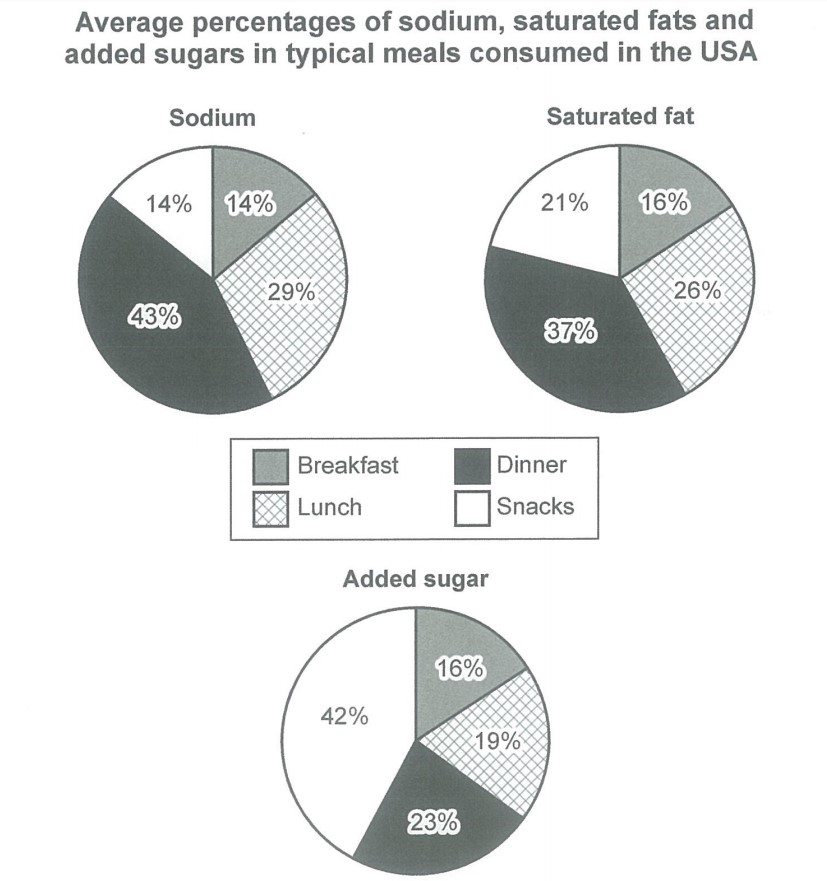 Introductionの書き方The charts below show the average percentages in typical meals of three types of nutrients, all of which may be unhealthy if eaten too much. ☟Paraphrase = 言い換える例) The three pie charts illustrate (show / provide information on / compare ～ in terms of….) the average proportions of three types of nutrients such as sodium, saturated fat and added sugar in typical American meals, the over-consumption of which may have a detrimental (= negative) effect on health.Overall (概要)例) Overall, the majority of sodium and fat were consumed at dinner, while most sugar was eaten in snacks. Lunch also tended to be salty and have  fat while breakfast had the lowest percentages for all three nutrients.Sample Answer (based on nutrients)The graph shows how much sodium, saturated fat and added sugars were consumed in the average meal in the United States. Looking from an overall perspective, it is readily apparent that the majority of sodium and fat were consumed at dinner, while most sugar was eaten in snacks. Lunch also tended to be salty and have a lot of fat while breakfast had the lowest percentages for all three nutrients.Dinner and lunch ha roughly similar, large proportions for both sodium (43% for dinner and 29% for lunch) and saturated fat (37% for dinner and 26% for lunch). The amount of sugar in an average meal for dinner and lunch  much lower at 23% and 19%, respectively.Turning to breakfast and snacks, which also ha comparable percentages, they  both made up of 14% sodium. For saturated fats, snacks contain21% and breakfast  slightly lower at 16%. In terms of sugar, there  the greatest disparity with 42% of snacks being sugary and just 18% of breakfasts being made up of sugar.(174 words)Vocabularyconsumed: eatenaverage meal: the amount that people normally eatreadily apparent: very clearmajority: most oftended to: usually didnutrients: the compounds that make up foodsroughly similar: not that differentrespectively: in turn/for each categoryturning to: looking at the next areacomparable: similarmade up of: composed/consisting ofslightly lower: a little bit lessthe greatest disparity: the biggest differencesugary: full of sugar/sweetタイプ出題率概要Graph(グラフ)約85%Line Graph (線グラフ)、Bar Graph[chart](棒グラフ)、Pie Chart (円グラフ)、Table (表)の4種と、これらが組み合わさって出題される混合タイプの合計5種類で、数値（の変化）を比較-分析し描写します。Diagram(図表)約15%町・都市の変化や部屋・建物のレイアウト変化を描写するMap Diagram（地図）と、製造・加工の工程や動植物の成長過程を描写するProcess Diagram (工程)の2種類があります。